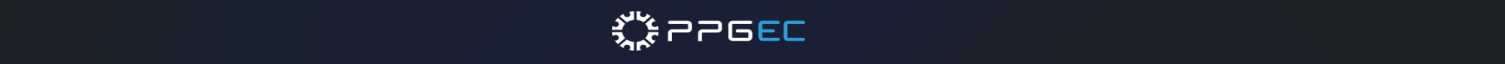 FORMULÁRIO DE RECURSONOMECPF 					      E-MAILNÍVEL:                     MESTRADO             DOUTORADOINÍCIO CURSO [MÊS/ANO] 	ÁREA DE CONCENTRAÇÃONOME DO(A) ORIENTADOR(A) INTERNO (A)SOLICITAÇÃODESEJA INTERPOR RECURSO?                      SIM            NÃO ASSUNTO  PRAZO DE DEFESA         PRAZO DE QUALIFICAÇÃO  PRAZO DE DEFESA EM CARÁTER EXCEPCIONAL      DESLIGAMENTO	   OUTROSE SIM, QUAL?JUSTIFICATIVANESTES TERMOS,PEDE DEFERIMENTO.CONSIDERAÇÕES FINAISO(A) ORIENTADOR(A) CONCORDA COM A INTERPOSIÇÃO DO RECURSO? 			     SIM      NÃOASSINATURA  RECORRENTE  [APÓS O PREENCHIMENTO, CONVERTER O ARQUIVO EM FORMATO .PDF E ENCAMINHAR PARA O E-MAIL PPGEC.ATENDIMENTOALUNOS@UFPE.BR]